УСИЛЕНА АДМИНИСТРАТИВНАЯ ОТВЕТСТВЕННОСТЬ ЗА НЕИСПОЛНЕНИЕ РАСПОРЯЖЕНИЯ СУДЬИ ИЛИ СУДЕБНОГО ПРИСТАВА ПО ОБЕСПЕЧЕНИЮ УСТАНОВЛЕННОГО ПОРЯДКА ДЕЯТЕЛЬНОСТИ СУДОВСтатьей 17.3 Кодекса Российской Федерации об административных правонарушениях установлена административная ответственность за неисполнение распоряжения судьи или судебного пристава по обеспечению установленного порядка деятельности судов, а именно:- за неисполнение законного распоряжения судьи о прекращении действий, нарушающих установленные в суде правила;- за неисполнение законного распоряжения судебного пристава по обеспечению установленного порядка деятельности судов о прекращении действий, нарушающих установленные в суде правила.За совершение данных деяний виновному лицу грозит наказание в виде административного штрафа в размере от 1000 до 3000 рублей (ранее - от 500 до 1000 рублей).За повторное совершение правонарушения размер штрафа возрастет от 3000 до 5000 рублей или виновный будет подвергнут административному аресту на срок до 15 суток.Соответствующие ужесточения ответственности введены Федеральным законом от 27.01.2023 № 7-ФЗ «О внесении изменений в статью 17.3 Кодекса Российской Федерации об административных правонарушениях».ПРОКУРАТУРАРОССИЙСКОЙ ФЕДЕРАЦИИПРОКУРАТУРАКЕМЕРОВСКОЙ ОБЛАСТИ - КУЗБАССАПРОКУРАТУРА ГОРОДАЛЕНИНСКА - КУЗНЕЦКОГОпр. Кирова,37,г. Ленинск-Кузнецкий, Кемеровская обл., Россия, 652500ПРОКУРАТУРАРОССИЙСКОЙ ФЕДЕРАЦИИПРОКУРАТУРАКЕМЕРОВСКОЙ ОБЛАСТИ - КУЗБАССАПРОКУРАТУРА ГОРОДАЛЕНИНСКА - КУЗНЕЦКОГОпр. Кирова,37,г. Ленинск-Кузнецкий, Кемеровская обл., Россия, 652500ПРОКУРАТУРАРОССИЙСКОЙ ФЕДЕРАЦИИПРОКУРАТУРАКЕМЕРОВСКОЙ ОБЛАСТИ - КУЗБАССАПРОКУРАТУРА ГОРОДАЛЕНИНСКА - КУЗНЕЦКОГОпр. Кирова,37,г. Ленинск-Кузнецкий, Кемеровская обл., Россия, 652500Для публикации на официальном сайте администрации Полысаевского городского округа    15.06.2023№22-1-2023Для публикации на официальном сайте администрации Полысаевского городского округа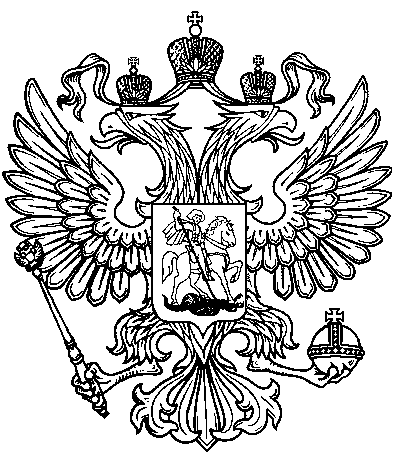 